As the school was due to be closed Monday and Tuesday for theBank Holiday Weekend, I have only set work for Wednesday – Friday.It was due to be Intercultural Day this week.  If the children would like they can research a country of their choice and complete a shortproject on that country. This can take the form of Powerpoints,posters, drawings, videos etc. They are encouraged to team up with siblings to complete their projects also.I have assigned the children the task of researching Australia this week. There will be an activity based on Australia each day this week. If they would prefer to research their own country instead that is perfectly fine. If you have any questions or concerns please don’t hesitate to email me. ThanksMr Kennedyp.kennedy@scoilmhuireleixlip.comWednesday 3rd June 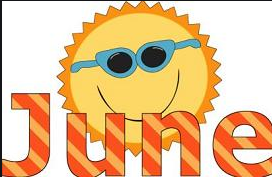 EnglishWrite your news from the weekend and draw a picture.‘Jasper Saves the Day’ reading p 7 and 8Spelling workbook: Unit 8 exercise 8Spelling list 29: Put one word from today’s spellings into a sentenceMathsMental Maths: Week 33  Monday and Tuesday and the problemsTables: -10Planet maths: P.150 Gaeilge:  Siopadoireacht- Ceacht 7Click the yellow speech bubble and listen to comhraComplete Bua na cainte p82S.E.S.E: AustraliaIf we were in school this week, we would have been celebrating InterculturalDay on Friday. The country I would have chosen for us to learn about is Australia. Ihave uploaded a short video onto our webpage about Australia. Watch the video and write 5 facts. Art:   Aborigines come from Australia. They used patterns to tell stories about their life, land and animals. They use colours you find in nature such as black, white, red, brown and yellow. Try some Aboriginal art at home. If you have a cotton bud at home, dip it in paint to create the dots. If not, use pencils or crayons.  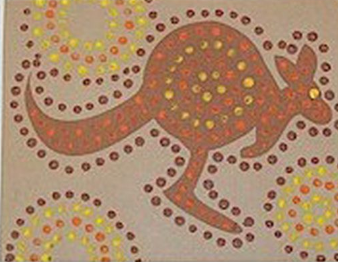 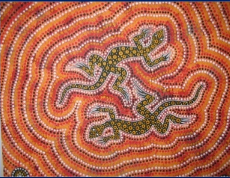 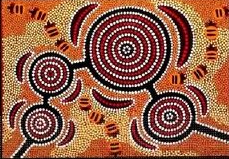 Thursday 4th June 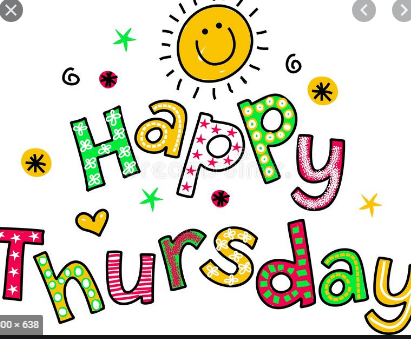 EnglishSpelling list 29  Put one word from today’s spelling list into a sentence.Spelling workbook: Unit 8 exercise 9‘Jasper Saves the Day’ read pages 9 and 10MathsMental Maths: Week 33 Wednesday and Thursday and the problems.Tables: -9Subtraction: These can be done in your maths copy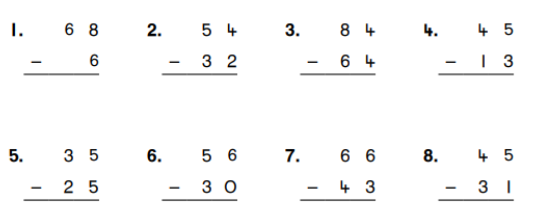 Gaeilge: Cad a cheannaigh tú? Cheannaigh mé...... This can be answered into your Gaeilge copy. SESE:  Complete the following worksheet orally. Part C:  add the 3 facts about Kangaroos to the facts you wrote yesterday. 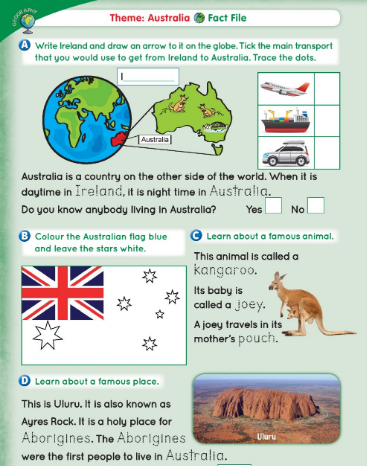 Friday 5th June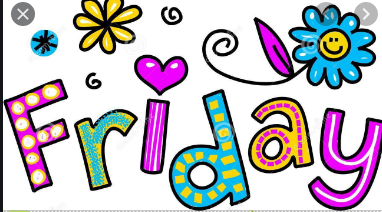 English:Spelling workbook: Unit 8 exercise 10Spelling test: spelling list 29‘Jasper Saves the Day’ pages 10,11,12MathsMental Maths: Friday Review Table test17-10=			13-10=		11-10=			10-10=		15-10=19-10=			12-10=		16-10=			21-10=		22-10=14-10=			20-10=		18-10=Gaeilge:  Tarraing rudaí isteach sa tralaí agus scríobh ‘Tá..... sa tralaí’.Draw a trolley  in your Gaeilge copy and draw different items into it. Write the sentence ‘Tá... sa tralaí’ Use the vocabulary on page 77 to help you.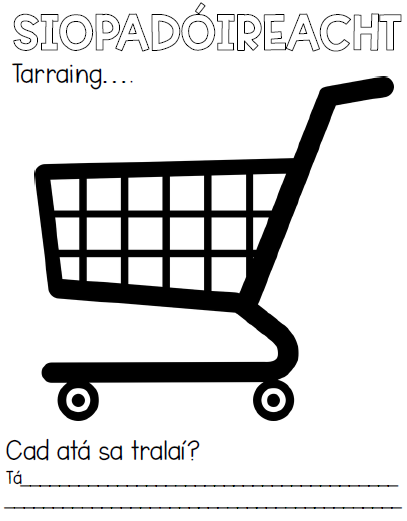 SESE: AustraliaWatch the video on the ‘Great Barrier Reef’ on the class webpage. Draw 5 animals or plants you might find there.  Use the worksheet below to help you. 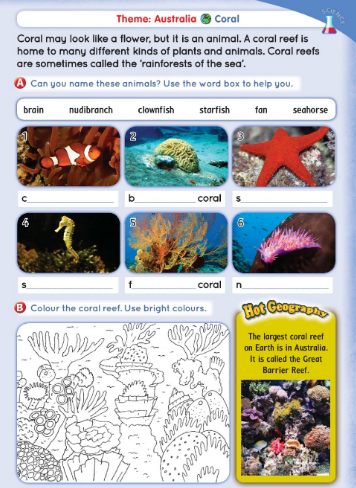 PE: Complete 30 minutes of exercise. Well done on all your hard work this week.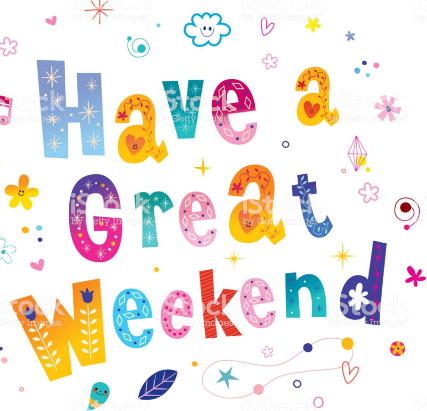 